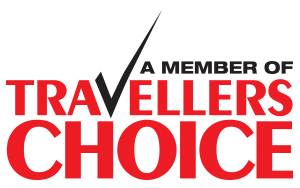 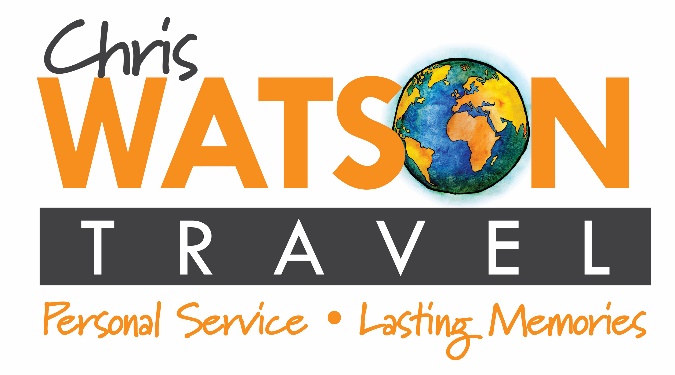 CHRIS WATSON TRAVEL – CMC ROCKS 2022BOOKING FORM – 1 PER ROOM	For Internal Use		Clients – Please fill out the below:PASSENGER 1 DETAILS (EXACTLY as per ID)PASSENGER 2 DETAILS (EXACTLY as per ID)PASSENGER 3 DETAILS (EXACTLY as per ID)PASSENGER 4 DETAILS (EXACTLY as per ID)ADDITIONAL INFORMATIONEMERGENCY CONTACT DETAILS (not travelling companion)Alterations or notes:  	TRAVEL INSURANCE/VISAS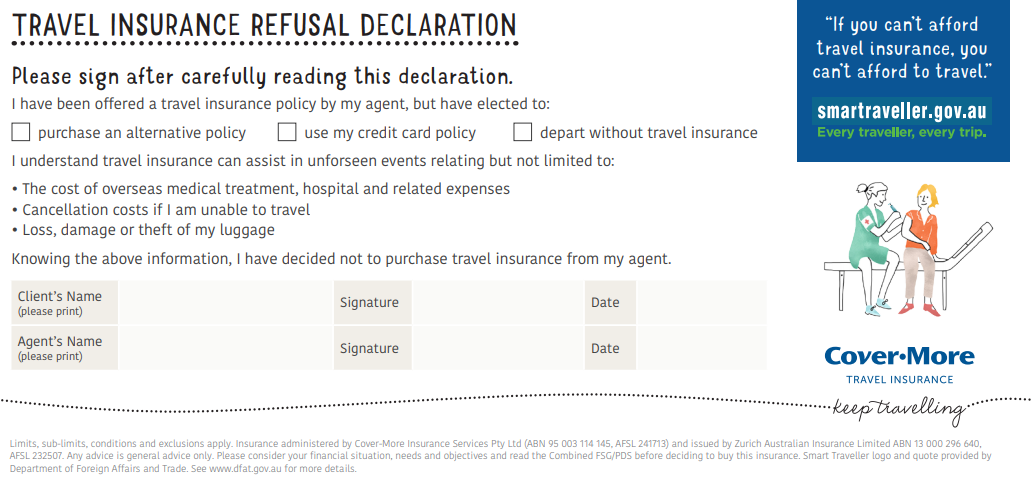    Covid-19 Vaccination Certificate attached   I agree to all Terms and Conditions as outline and listed at www.chriswatsontravel.com.au   Rediscover Australia  has advised that deposit quoted of $400  is non refundable , A credit might be able to be offered but Swish Wish Pty LTD advise Travel Insurance to protect the consumer.  A credit can be offered if the event is postponed.  Chris Watson Travel has advised a full comprehensive insurance policy is highly recommended at time of booking. (If this is arranged outside Chris Watson Travel will provide the policy details)   I Understand name changes incur a fee.    I Understand Chris Watson Travel will charge service fees for cancelled bookings. CONDITION OF GROUP TRAVEL – CLIENTS MUST BE FULLY VACCINATED SIGNED:__________________________________________________________________SIGNATURE:_______________________________________________________________SIGNED:__________________________________________________________________SIGNATURE:_______________________________________________________________SIGNED:__________________________________________________________________SIGNATURE:_______________________________________________________________SIGNED:__________________________________________________________________SIGNATURE:_______________________________________________________________BOOKING NUMBER AGENTHotel Preference:Rooming: Single	 Queen/King Twin (Requesting 2 beds)	 Triple  QuadPackage inclusions:  Full 4 night tour package  Room Only	 Room & Tickets 	 Room Tickets & Shuttle  Please quote flightsPlease quote flights from:TITLE MR		 MRS		 MS		 MISS		FIRST NAMESURNAMEADDRESSSUBURBSTATEPOSTCODEMOBILEEMAILVACCINATION STATUSTITLE MR		 MRS		 MS		 MISS		FIRST NAMESURNAMEMOBILEEMAILVACCINATION STATUS TITLE MR		 MRS		 MS		 MISS		FIRST NAMESURNAMEMOBILEEMAILVACCINATION STATUS TITLE MR		 MRS		 MS		 MISS		FIRST NAMESURNAMEMOBILEEMAILVACCINATION STATUS DIETARY REQUIREMENTSMOBILITY REQUIREMENTSMEDICAL NAME		RELATIONSHIP 	MOBILE	EMAIL		Notes or ChangesTRAVEL INSURANCE	 YES		 NO		 QUOTEPRE-EXISTING MEDICAL COND.	 YES		 NOOWN INSURANCEPROVIDER:                                                     CONTACT NUMBER:POLICY NUMBER:WAIVER IF NOT TA  YES		 NO